COMUNICADO DE PRENSA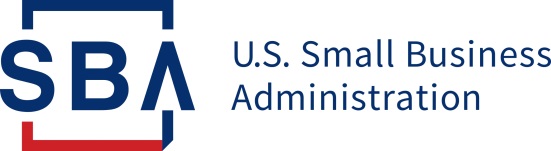 Disaster Field Operations Center West SBA Ofrece Asistencia de Desastres a los Negocios y Residentes del Estado de Texas afectados por Tormentas Severas e InundacionesSACRAMENTO, Calif. – Préstamos federales de desastre a bajos intereses están disponibles para los negocios y residentes del estado de Texas que se vieron afectados por las tormentas severas e inundaciones que ocurrieron del 22 al 25 de Agosto de 2022, anunció la Administradora Isabella Casillas Guzman de la Administración Federal de Pequeños Negocios (SBA por sus siglas en inglés). SBA decidió bajo su propia autoridad declarar un desastre en respuesta a la solicitud del Gobernador Greg Abbott recibida por SBA el 13 de Septiembre de 2022.La declaración de desastre hace que la asistencia de la SBA esté disponible en los condados de Collin, Dallas, Denton, Ellis, Kaufman, Rockwall y Tarrant en el estado de Texas.“El equipo impulsado por la misión de SBA está listo para ayudar a los negocios pequeños y residentes de Texas impactados por las tormentas severas e inundaciones,” dijo la Administradora Guzman. “Estamos comprometidos a proporcionar préstamos de desastre federales lo más rápido y eficientemente, con un enfoque centrado en el cliente para ayudar a los negocios y las comunidades recuperarse y reconstruir.”“Préstamos federales de desastre a bajos intereses están disponibles para negocios de cualquier tamaño, la mayoría de las organizaciones sin fines de lucro privadas, dueños de casas e inquilinos que sufrieron daños o destrucción en su propiedad por el desastre,” dijo Tanya N. Garfield, Directora del Centro Oeste de Operaciones de Terreno para Desastres de la Administración Federal de Pequeños Negocios. “A partir del día Lunes, 19 de Septiembre, representantes de SBA estarán disponibles en los siguientes Centros de Promoción y Asistencia para Préstamos de Desastre para responder a sus preguntas sobre el programa de préstamos de desastre, explicarles el proceso de la solicitud y ayudar a cada persona a completar su solicitud,” agregó Garfield. Los centros estarán abiertos los días y horarios indicados a continuación hasta nuevo aviso. No es necesario hacer una cita.Negocios de cualquier tamaño y organizaciones sin fines de lucro privadas pueden obtener préstamos hasta $2 millones de dólares para reparar o reemplazar bienes inmuebles, maquinarias y equipos, inventarios y otros activos. Además, SBA puede prestar fondos adicionales a negocios y dueños de casas para ayudar con el costo de mejoras para proteger, prevenir o minimizar que el mismo tipo de daños no ocurran en el futuro. Para los pequeños negocios, las pequeñas cooperativas agrícolas, los pequeños negocios involucrados en acuacultura, y para la mayoría de las organizaciones sin fines de lucro privadas de todos los tamaños, SBA ofrece Préstamos de Desastre para Pérdidas Económicas para ayudar a cubrir las necesidades de capital del trabajo causadas por el desastre. La asistencia para pérdidas económicas está disponible independientemente de si el negocio ha sufrido algún daño físico en la propiedad.Los préstamos de desastres disponibles para dueños de casas pueden ser hasta $200,000 para reparar o reemplazar su residencia principal. Dueños de casas e inquilinos pueden solicitar hasta $40,000 para reparar o reemplazar su propiedad personal dañada o destruida.Las tasas de interés de los préstamos pueden ser tan bajas hasta 3.04 por ciento para negocios, 1.875 por ciento para organizaciones sin fines de lucro privadas y 2.188 por ciento para dueños de casas e inquilinos por plazos de hasta 30 años. Los montos y términos de los préstamos son establecidos por SBA y se basan en las condiciones financieras de cada solicitante.Los interesados pueden llenar una solicitud en línea, recibir información adicional sobre asistencia de desastres y descargar la solicitud de préstamo en https://disasterloanassistance.sba.gov/. También pueden comunicarse al Centro de Servicio a Clientes para Asistencia de Desastres de SBA marcando (800) 659-2955 o enviar un correo electrónico a disastercustomerservice@sba.gov para obtener mayor información. Para las personas con discapacidades auditivas o del habla, favor de marcar 7-1-1 para tener acceso al servicio de retransmisión de telecomunicaciones. Las solicitudes completadas en papel deben enviarse por correo a U.S. Small Business Administration, Processing and Disbursement Center, 14925 Kingsport Road, Fort Worth, TX  76155.La fecha límite para solicitar un préstamo por daños físicos es el 14 de Noviembre de 2022. La fecha límite para solicitar un préstamo para pérdidas económicas es el 14 de Junio de 2023.###Acerca de la Agencia Federal de Pequeños NegociosLa Agencia Federal de Pequeños Negocios hace realidad el sueño americano de ser propietario de una empresa. Como único recurso y voz para las pequeñas empresas y con el respaldo de la fortaleza del gobierno federal, la SBA permite a los empresarios y propietarios de pequeñas empresas contar con los recursos y el apoyo que necesitan para crear, desarrollar o ampliar sus negocios o recuperarse de un desastre declarado. Ofrece servicios a través de su amplia red de oficinas de campo y asociaciones con organizaciones públicas y privadas. Para obtener más información, visite www.sba.gov o www.sba.gov/espanol.Fecha:  15 de Septiembre de 2022Contacto:  Mark W. Randle, (916) 735-1500, Mark.Randle@sba.gov Número:  TX 17622-01Síguenos en Twitter, Facebook, Blogs & InstagramCONDADO DE DALLASCentro de Promoción y Asistencia para Préstamos de DesastresSamuell-Grand Recreation Center6200 East Grand Avenue Dallas, TX  75223Se abre a las 9 a.m. Lunes, 19 de SeptiembreLunes - Viernes, 9 a.m. – 6 p.m.CONDADO DE DALLASCentro de Promoción y Asistencia para Préstamos de DesastresBalch Springs Recreation Department 4372 Shepherd LaneBalch Springs, TX  75180Se abre a las 9 a.m. Lunes, 19 de SeptiembreLunes - Viernes, 9 a.m. – 6 p.m.